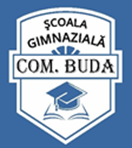 RAPORT PRIVIND STAREA ȘI CALITATEA ÎNVĂȚĂMÂNTULUIAN ȘCOLAR 2022-2022Prezentat în ședința Consiliului Profesoral din data 04.10.2022Validat în ședința Consiliului de Administrație din data de 04.10.2022Nr..................................1.	ARGUMENTȘcoala Gimnazială Comuna Buda , în calitate de prestator de servicii educaționale pentru beneficiarii primari, secundari si terțiari din comunitate, asigura implementarea politicilor educationale, prin demersul didactic de aplicare la clasa a curriculei nationale și la decizia   școlii de catre cadrele didactice în contexte formale și nonformale, ajutate de personalul didactic auxiliar si nedidacticmodelând demersul didactic pentru transformarea elevului în participant activ, conșient și responsabil în formarea personală.In acest context, Planul managerial pentru anul scolar 2022-2023, este elaborat din perspectiva rolului si atributiilor Scolii Gimnaziale Buda in sistemul educational si in comunitate, punand in practica Proiectul de Dezvoltate Institutionla care isi propune o invatare activa care sa se bazeze pe formarea de capacitati si abilitati pentru invatarea pe tot parcursul vietii, in care sa fie implicati toti beneficiarii educationali, astfel incat la absolvirea clasei a VIII a elevii sa acceada in invatamantul liceal si profesional potrivit capacitatilor si posibilitatilor de a face fata formei de invatamant aleasa si cu sanse de reusita pe piata muncii.Documentul de fata, vizeaza, de asemenea, și modul în care se dezoltă in scoala practici didactice care sa promoveze interactivitatea, formarea capacităților utilizarea/aplicarea informatiilor in contexte cat mai variate si corelate la experienta elevilor, la asteptarile acestora si a familiei in privinta demersului didactic si confortului educational.Provocarea si elementul de noutate al acestui an scolar, au fost constituite de trecerea demersului didactic in format on-line pentru toate nivelele de invatamant in funcție de contextul pandemic.Elementul central al Planului Managerial este ELEVUL, care este actorul principal al demersului educational, in jurul acestuia gravitand modul de abordare a curriculumului, constituirea si perfectionarea resursei umane, constituirea si folosirea resursei materiale si financiare si modul de abordare a relatiilor cu comunitatea locala.2.	CAPACITATE INSTITUȚIONALĂ2.1.	Date de identificare al școlii Denumire Scoala Gimnaziala BUDA2.2.	CIF 29051860Adresa Strada Trandafirilor nr 107, comuna Buda, judetul Buzau, ,cod 127110Telefon/fax 0232713942e-mail: scoalabudabz@gmail.comsite  :www.scoala-buda.ro2.3.	Niveluri de învățământ2.3.1.	Efectivele de elevi pe nivel la început anului școlar 2.3.2.	GPN Pietroiu =142.3.3.	Scoala Gimnaziala  BUDAScoala Primară Mucesti Danulesti2.3.4.	Efectivele de elevi pe nivel la sfârșit de an școlar 2.3.5.	Scoala Gimnaziala  BUDAScoala Primară Mucesti Danulesti2.3	Resurse umane2.3.1.	Personalul didactic, didactic auxiliar, nedidactic, personal de conducere – numeric2.3.2.	Distribuția pe grade didacticeDistribuția pe grupe de vechime2.4.	Baza materială2.4.1.	Spații școlare, auxiliare și administrative17	1	1	4	4	62.4.2.	Dotări-Toată  zona internă și externă a spatiului școlar are acoperire internet -Cancelariile unitatii sunt amenajate cu, calculator/laptop, internet, imprimantă-sălile de clasă de la Școala Gimnazială Mogoșești-Siret dotate cu notebook-uri.-calculator secretariat, multifuncțional și fax, -sistem de supraveghere video internă și externă 3.	EFICACITATE EDUCAȚIONALĂ3.1.	Managementul procesului de predare-învățare-evaluare. Practici și strategii3.1.1.	Oferta curricularăCurriculum-ul folosit în școală este în confomitate cu curriculumul național în vigoare stabilit prin ordine de ministru, după cum urmează:-	OM 3371/2013 privind aprobarea planurilor-cadru pentru ciclul primar; OM 3418/2013 privind aprobarea programelor școlare pentru învățământ primar clasa pregătitoare, I și a II-a;-	OM 5003/2014 privind aprobarea programelor a IV-a;școlare pentru învățământul primar clasele a III-a și -	Programele școlare pentru disciplinele opționale aprobate în CA și avizate de inspectorii de specialitate-OM 3393/2017 privind aprobarea programelor școlare pentru clasele V-VIII – -	OM 3590/2016 privind aprobarea panurilor-cadru pentru ciclul gimnazial–clasele V-VII;-	OM 3638/2001 privind aprobarea planurilor-cadru de învățământ pentru clasele I-VIII– clasa a VIII a.Curriculum la nivelul școliiClasa a V-a- -Lectură și abilitati de viataClasa a VII-a - Lectură și abilitati de viataClasa a VII-a - Lectură și abilitati de viataClasa a VIII-a- Lectură și abilitati de viata3.1.2.	Rezultatele învățării3.1.2.1.	Situația la învățătură3.1.2.2.	Promovabilitatea pe niveluri /an3.1.3.	Frecvența (număr de absențe motivate, nemotivate, total) pe niveluriTotal absențe –     din care nemotivate .Absențe per elev –         absențe/elev, 9 absente nemotivate/elev3.1.4.	Situația notelor scăzute la purtare3.1.5.	Situații speciale (abandon)3.1.6.	Rezultate la evaluările naționaleClasa a VIII a•	Promovati limba si literatura romana – 77.77%•	Promovati matematica – 44,44%•	Promovat i medii – 66,66%3.2.	Managementul performanței Concursuri și olimpiade –In anul  scolar  trecut elevii au participat la foarte putine concursuri  si olimpiade datorita situatiei pandemice.Premii la concursuri pe discipline Elevii de la clasele a IV-a de la cele doua scoli Buda si Mucesti-Danulesti au participat la concursul national Lumina Math, calificandu-se la etapa judeteana La clasele 5-8, elevii au fost pregatiti pentru Olimpiada satelor la Limba romana, obtinand  urmatoarele rezultate:Arcusan Andreea =88 pRosca Andreea-52 pRosu Andra-86,5 pStanila Sabrina -83,5 pCraciun Andreea -82,5 pDe asemenea aceleasi eleve au participat la  doua concursuri de creatie, obtinand urmatoarele premii:Festivalul national  de poezie pentru elevI Radu Carneci 2022:Premiul Stelian Cucu-Andreea ArcusanPremiul Dan Manolescu  Craciun AndreeaPremiul Costache Florea-Rosca AndreeaPremiul Mircea Homescu-Rosu AndraPremiul Alexandru Oprescu-Stanila SabrinaConcurs judetean de literatura ATHENAEUMCraciun Andreea-mentiuneStanila Sabrina-participareRosca Andreea MentiuneArcusan Andreea-MentiuneRosu Andra-MentiuneL afestivalul judetean al elevilor Buzoieni, ansamblul folcloric Mocaneii a obtinut :-Premiul 1   Muzica populara-categoria ansambluri Dansuri populare -Premiul 1 si Premiu de Excelenta dansuri populare- Trofeu la categoria costume populare3.3.	Planificarea și implementarea strategiilor manageriale în cadrul consilierii și orientării școlare și profesionale. Sistemul organizațional și decizionalActivitatea de orientare școalară și profesională s-a desfășurat cu preponderență la clasa a VIII-a. Cu aprobarea CA si prin decizia directorului, s-a constituit comisia pentru orientare școlară și profesională care a organizat activitățile respective. Activitățile comisiei au constat în consilierea elevilor clasei a VIII a și a părinților acestora pentru evaluarea națională și admiterea la școli profesionale și licee.Temele abordate în ședințele de informare cu elevii și părinții și în cadrul orelor de dirigenție au vizat legislația în vigoare privind evaluarea natională, calendarul simulării și al evaluarii, programul pregătirii suplimentare, prezentarea de portofolii profesionale, participarea la manifestări tip porți deschise, consiliere individuală pentru elevi și părinți etc.La activitățile de consiliere au participat de foarte multe ori și reprezentanți ai liceelor și școlilor profesionale, atat fiizic cat si în format on-line, care și-au prezentat oferta educațională.3.4.	Strategii educaționale. Dezvoltare, coordonare și colaborare prin parteneriate3.4.1.	Parteneriate pentru dezvoltarea instituțională și pentru formare profesionalăLista protocoalelor, acordurile de colaborare și a parteneriatelor3.4.2.	Activități extrașcolareAnul școlar 2021-2022 este anul în care activitatea artistică nu a mai fost foarte laborioasă din cauza pandemiei. Multe dintre activitati  au fost susținute în sălile de clasă din școală,  și foarte putine  în afara spațiului unității.Ne propunem sa continuam sprijinirea elevilor talentaţi care pot face performanţă, precum şi a elevilor cu nevoi special si atragerea lor în programe educaţionale care să îi pună în valoare, să îi implice activ în viaţa comunităţii, responsabilizându-I, creşterea calităţii parteneriatului, a iniţiativei private şi a sprijinului comunitar pentru dezvoltarea şi susţinerea actului educaţional.Școala are un site www.scoala-buda.ro , site care beneficiază de o întreținere săptămânală de către directorul unității de învățământ dar și de responsabilii de comisii din școală. În paralel cu site-ul, există și  doua pagini oficiale de facebook : https://www.facebook.com/profile.php?id=100057281483772&is_tour_dismissed=true si https://www.facebook.com/profile.php?id=100063953562542Intreaga activitatea de coordonare a proiectelor si programelor educative, a urmarit, in principal cresterea prestigiului si calitatii activitatii scolii noastre prin actiunile desfasurate cu elevii si profesorii, prin formele de parteneriat cu inspectoratul scolar si cu reprezentanti ai comunitatii locale.S-a urmarit in mod constant ca spatiul scolii, sa constituie un mediu de manifestare a responsabilitatii, a comportamentului decent si a tolerantei fata de opinii diferite. La inceputul anului scolar au fost jalonate principalele obiective ale activitatii educative extrascolare si extracurriculare. Desfasurarea activitatii educative a implicat trei categotrii de demersuri, care au fost valorificate le maximum in scoala noastra.-	Prima categorie a constituit-o coordonarea si sprijinirea activitatilor desfasurate in cadrul Consiliului Consultativ al Elevilor-	A doua categorie este reprezentata prin demersurile special orientate: orele de consiliere si orientare scolara, educatie civica,activitati extrascolare.-	A treia categorie apeleaza practic la disciplinele scolare din trunchiul comun si la disciplinele din zona celor la decizia scolii, acestea avand un potential ridicat in ceea ce priveste educatia pentru valori, precum si strategii adecvate in acest scop.Detaliind prima categorie de demersuri educative este important faptul ca pe parcursul intregului an s-a stimulat si valorizat potentialul elevilor prin indrumarea si sprijinirea acestora . De fiecare data au fost rezolvate rapid , transparent si eficient conflictele aparute intre elevi.Analizand a doua categorie de demersuri educative, este de remarcat faptul ca pe parcursul intregului an, temele adoptate in cadrul orelor de consiliere si orientare scolara au fost conform noilorprograme.Toti dirigintii si-au intocmit, inca de la inceputul anului scolar, planificarea orei de consiliere conform noilor norme.Cel de al treilea demers a avut in vedere ca activitatea curriculara de la clasa sa nu fie perturbata de activitatile extracuriculare si extrascoare, incercand in acest fel, ca raportul dintre aceste activitati educative sa fie in favoarea activitatilor de la clasa.In cadrul fiecarui demers au fost proiectate activitati reprezentative pentru realizarea obiectivelor .3.4.3.	Colaborarea cu părințiiLa nivel de școala a fost constituit Comitetul Reprezentativ al Părinților respectând toate etapele prevăzute de regulamentul pentru părinți. În cadrul adunărilor generale de la fiecare clasă s-au constituit comitetele de părinți pe clasă, s-a realizat convocarea Comitetului Reprezentativ al Părinților Potrivit uneia dintre țintele din proiectul de dezvoltare al școlii, părinții au fost implicați în demersul de proiectare și desfășurare a demersului didactic. S-a colectat feedback asupra activității desfășurate dar și informații despre cum doresc a se organiza activitățile la clasă.Educatoarele/învățătorii si dirigintii au folosit, indeosebi in perioada pandemiei, dar si apoi, ca mijloace de comunicare cu familia mail-ul, grupuri de Whatsapp, Messenger, grupuri de mesaje telefonice dar și pagina de facebook a clasei.3.4.4.	Colaborarea cu comunitateaȘcoala a încheiat protocoale de colaborare cu Unitatea Administrativ Teritorială Buda cu bisericile ce reprezintă cele două culte religioase de pe raza localității, cu dispensarul si cu postul de politie.3.4.5.	Programe și proiecte finanțate din fonduri europene și retaileriA.	Proiectul Nouă ne pasă, program de tipul "școală după școală" – s-a desfasurat in cadrul finanțat de Fundația Emag, în cadrul căruia 38 elevi de la ciclul primar și gimnazial au beneficiat de ore de pregătire la disciplinele Limba română- 2 ore /săptămână și Matematică-3 ore./săptămână.  ”Nouă ne pasă” implementat din anul școlar 2016-2021 cu o perioadă de desfășurare de trei ani școlari, finanțat de Fudanția eMAG – finanțare de 35.835 pentru servicii de catering și materiale educaționale. Salariile celor 4 cadre didactice au fost plătite direct de Fundația eMAG.Programul “Nouă ne pasă” susține profesorii de limba română, matematică, c și învățătorul să-i ajute pe copiii din mediul rural cu o situație materială sau familială dificilă. Echipele de cadre didactice implementează centre after-school unde copiii recuperează materia restantă, capătă încredere în sine și găsesc motivația corectă pentru continuarea studiilor. Prin program se contribuie, astfel, la reducerea abandonului școlar în mediul rural.3.5.	Programe de protecție socialăEgalitatea de sanse la educatie la nivelul unitatii s-a realizat pe parcursul anului scolar 2019-2020 prin unele programe adoptate la nivel national:•	acordarea a 115  de burse, sociale și 9 de  performanțe școlare pentru elevii celor doua  unitati;•	distribuirea manualelor necesare fiecarei discipline, in functie de comanda fiecarui diriginte/ invatator 4.	MANAGEMENTUL CALITĂȚII4.1.	Procedurile interne de asigurare a calitățiiToate procedurile si formularele prevăzute de Instrucțiunea 1/2017 privind aplicarea unitară la nivelul unităților din învățământul preuniversitar a standardului 9 – Proceduri prevăzut în Codul controlului intern managerial.În realizarea implementarea sistemului de management al calității a fost luat ca reper standardul SR EN ISO 9001:2008.4.2.	Oferta educațională și proiectul de dezvolarePlan de scolarizareIn anul scolar – 2021-2022 am functionat cu un nr de 304 elevi distributiti in 17 formatiuni de studiu, dupa cum urmeaza>LEOPEA VIOLETA	Prof.înv.preșcolar-titularDOBRE NICOLETA	Prof.inv.prescolar- titularMIHAI MARIANA	Prof.inv.prescolar- titularMIROIU  ANISOARA	Prof.inv.prescolar-titularMINZALA MARIAS	Prof.inv.primar-titularTRONARU ECATERINA	Prof.inv.primar-titularPANAETE  GILICA	Invatator-titularVOICU CATALINA	Prof.inv.primar-titularNISTOREL STANCA	Prof.inv.primar-titularBALAN VALENTINA	Prof.inv.primar-titularROSCA TUDORITA	Prof.inv.primar-titularDUMITRESCU GETA	Invatator-suplinitor calificatANCA LIA SVETLANA	Prof.titular-lb. romanaMATEESCU ELENA	Prof.titular-lb. francezaBODOC ALINA	Prof.titular-matematicaȚOPANĂ ELIZA SORINA	Prof.titular-lb.englezaNEGRARU DIANA IOANA	Prof.titular-geografieTATULA  STELUTA	Prof.suplinitor calificat-ed.plasticaANDREI IULIAN	Prof.suplinitor calificat- religieDIBU MĂDĂLINA DENISA	Prof.suplinitor calificat-biologieSUDITU DANIELA	Prof.suplinitor calificat- istorie STOIAN ANDREEA 	Prof. suplinitor calificat – lb. românăLISCĂNOIU VALENTIN	Prof.suplinitor calificat - ed.fizicaAPOSTOLESCU MIHAIL 	Prof. suplinitor calificat-TICSTOICA AURELIAN   Prof. suplinitor  calificat-muzicăGHINEA AURELIAN   suplinitor  calificat ed. Fizica Personal auxiliarStanciuc Radita - secretar - contract de munca durata nedeterminataEne Madalina Raluca – contabil - contract de munca durata nedeterminataPersonal nedidactic – 4 ingrijitoriSchema orara la clasaSchemele orare la clase au fost prezentate in CP si aprobate in CA si expicate parintilor in adunarile generale din luna septembrie.Program scoalaSe invata intr-un singur schimb.Ora de curs - 50 minute cu pauza de 10 minute Program - 8-15Asigurarea sigurantei elevilorSpatiul scolar este compus din cladirile scolii si cea a gradinitii, inconjurat pe toate laturile de gard. Cladirile sunt dotate cu camere video Profesor de serviciu pentru cele doua cicluri: primar si gimnazial. Accesul in spatiul scolar se face numai pe baza procedurii specifice. Relatia cu elevii:•	asigurarea conditiilor de organizare a organismelor la nivel de clasa si de scoala•	asigurarea starii de bine care sa ofere premisele de desfasurare in bune conditii a procesului instructiv-educativ;•	seriozitate si consecventa in pregatire din partea cadrelor didactice -asigurarea accesului la toate spatiile scolare din scoala•	folosirea unor strategii didactice activ-participative care sa puna in centrul invatarii elevul;•	integrarea mijloacelor de tehnologia informatiei in activitatea instructiv-educativa si evaluativa;•	asigurarea consilierii in procesul de invatare si in afara scolii prin folosirea platformelor de invatare si evaluare si a instrumentelor web2.0 (forumuri, e-mail, mesagerie instant, Digitaliada, site-uri wiki, google drive, afisiere virtuale etc.);•	folosirea unor instrumente de evaluare diverse care sa asigure o evaluare cat mai completa a elevului (atat ca nivel de cunostinte cat si competente si comportamente);•	obiectivitate si transparenta in procesul evaluativ;•	asigurarea conditiilor pentru respectarea prevederilor din Statutul elevului;•	implicarea elevilor si familiei in proiectarea si transpunerea in practica a demersului educativ - asigurarea conditiilor de a se trece la clasele mobile;•	posibilitatea ca elevii sa realizeze cel putin o data pe semestru evaluarea cadrelor didactice;•	asigurarea intretinerii lunare a site-ului scolii si a paginii de FB Relatia cu familia;•	implicarea in activitatea de conducere a scolii prin Consiliul de Administratie (asigurarea accesului celor 2 membri alesi de CRP la sedintele CA);•	implicarea in activitatea de asigurare a autoevaluarii institutionale prin CEAC;•	asigurarea accesului parintilor la activitatea instructiv-educativa si cea extracurriculara - proiectarea, organizarea si desfasurarea de activitati de consiliere parentala;•	testarea satisfactiei familiei fata de organizarea si desfasurarea procesului instructiv-educativ;•	asigurarea caracterului functional si eficient al comitetelor de parinti pe clase si a CRP;•	asigurarea transparentei decizionale si a proiectarii si folosirii resurselor financiare ale scolii;•	transparenta executiei bugetare anuale;•	asigurarea intretinerii lunare a site-ului scolii si a paginii de FB.Relatia cu comunitatea•	asigurarea transparentei decizionale si financiare;•	implicarea membrilor comunitatii locale in activitatile extracurriculare ale scolii;•	implicarea in activitatea de conducere a scolii prin Consiliul de Administratie (asigurarea accesului la sedinte a unui membru al CL si unul al primarului);•	popularizarea activitatilor scolii prin site-ul scolii si pagina de FB a scolii si cele ale claselor;•	prezenta unui reprezentant al scolii la toate activitatile desfasurate la nivel loc;•	inchierea de parteneriate si protocoale cu institutiile locale.Resurse financiare•	Asigurarea finantarii scolii se realizeaza conform legislatiei in vigoare pe baza principiului "finantarea urmeaza elevul".Consitutirea bugetului scolii se realizeaza prin finantarea de baza - alocatia/elev - in conformitate cu sumele stabilite de guvern pentru fiecare elev in parte/ciclu de invatamant (separat pentru fond de salariisi cheltuieli materiale) si alocatia complementara (din fondurile proprii ale Consiliului local) si cheltuieli materiale) si alocatia complementara (din fondurile proprii ale Consiliului local):5.	MANAGEMENTUL COMISIILOR DIN ȘCOALĂ5.1.	Educație timpurieComisia metodică învăţământ preşcolar este constituită din cadrele didactice de la GPN Buda, GPN Pietroiu si GPN Scoala primara Mucesti Danulesti Activităţile s-au desfăşurat în conformitate cu programul managerial şi programul de activităţi ale comisiei, documente care au fost întocmite în baza proiectului de dezvoltare instituţională al şcolii şi a planului managerial al directorului.CurriculumPrincipala preocupare a membrilor comisiei a fost studiul şi aplicarea prevederilor curriculumului pentru învăţământ preşcolar. În acest sens, s-a întocmit planul managerial pentru organizarea activităţii învăţământului preşcolar.Planificarea activităţilor la nivelul grupelor s-a realizat cu scopul dezvoltării de priceperi şi deprinderi prin însuşirea de cunoştinţe pe baza abordării integrate a conţinuturilor.Ca punct de plecare s-au organizat evaluările iniţiale, rezultatele fiind cuprinse în centralizatoare pe grupe ce au fost analizate la nivel de comisie.Toate educatoarele şi-au desfăşurat activitatea la grupă conform planificărilor anuale a temelor prevăzute în curriculum dar şi a planificării pe bază de proiecte sau teme săptămânale. Astfel, activităţile de învăţare s-au îmbinat cu cele practice. Fişele de lucru şi lucrările artistico-plastice se regăsesc în portofoliile personale, fiind prezentate părinţilor periodic.Evaluarea rezultatelor şcolareLa nivelul unităţii noastre de învăţământ se realizează de către fiecare educatoare, o evaluare ritmică, continua, dar şi o evaluare sumativă. Astfel, rezultatele obţinute de preşcolari la testările iniţiale şi semestriale au fost centralizate pentru fiecare preşcolar în parte şi la fiecare domeniu experenţial. Comporamentele atinse au fost consemnate în fişa de progres. În urma observaţiilor curente ale preşcolarilor a fost completa Caietul de observaţii al fiecărei grupe.Lucrările realizate, fişele de lucru şi testele de evaluare sunt păstrate în portofolii personale.Atunci când situația a impus trecerea cursurilor în on-line, educatoarele au ținut legătura cufamiliile, au dat sarcini de lucru au primit fotografii și înregistrari audio și video cu ceea ce au lucrat copii pe grupurile de Whatsapp sau Meseenger. Toate materialele sunt stocate în dispozitivele pe care s-a lucrat.5.2.	Învățământ primarObiective urmarite in activitatea comisiei-perfecţionarea activităţii didactice prin participarea la activităţi demonstrative, realizarea de material didactic, seturi de fişe de muncă independentă şi de teste sumative, fişe de reînvăţare şi de dezvoltare;-îmbogăţirea cunoştinţelor de specialitate cu cele mai noi aspecte privind domeniul didacticii, metodicii etc prin studierea materialelor de specialitate (publicaţii periodice, acces pe Internet, cărţi de specialitate etc);-stabilirea de modele de teste de evaluare (iniţiale şi sumative) la nivel de clasă pentru realizarea unei evaluari uniforme;-participarea şi implicarea cadrelor didactice la toate activităţile comisiei metodice la nivel de şcoală, zonă sau judeţ organizate de I.J.S. sau de C.C.D.;-formarea capacităţii de operare pe calculator în scopul redactării unor lucrări necesare în procesul instructiv – educativ şi în activitatea extraşcolară;-formarea abilităţilor de a lucra pe platforme de e-learning în scopul susţinerii de lecţii şi creării de materiale originale;-organizarea unor activităţi în comun cu familia pentru găsirea unor modalităţi optime de ajutorare a elevilor cu probleme (şcolare, de adaptare, handicap etc.) – lectorate, participarea la şedinţele cu părinţii, înștiințări la domiciliul elevilor problemă;-realizarea de material didactic necesar orelor de curs;-iniţiere în folosirea mijloacelor didactice moderne aflate în dotarea şcolii (videoproiector, tablete cu softu-ri educaționale);-eliminarea din activitatea comisiei a formalismului şi orientarea activităţilor spre un caracter util spre a ajuta cadrele didactice în activităţile desfăşurate în clasă.Activitati prin care s-au realizat obiectivele-activităţi interactive privind: realizarea analizei de nevoi, formularea obiectivelor strategice, a celor specifice şi a programului de activităţi;-stabilirea sarcinilor membrilor comisiei metodice;-realizarea propunerilor pentru oferta educaţională a şcolii;-dezbateri avand ca subiect: analiza planului cadru pentru fiecare clasă şi justificarea alegerii schemelor orare;-analiza programelor şcolare pentru fiecare disciplină de învăţământ şi fiecare clasă ;-analiza de conţinut a unor modele de planificari şi proiectări a unităţii de învăţare la diferite discipline de învăţământ;-analiza programelor scolare și a planurilor-cadru;-realizarea programelor artistice dedicate anumitor evenimente la nivel de clasă;-participarea tuturor membrilor comisiei la activităţile metodice organizate de ISJ Buzau;-sustinerea activitatii demonstrative, exemple de buna practica;5.3.	Învățământ gimnazialActivitea comisiei s-a desfăşurat pe baza planului managerial întocmit în concordanţă cu planul operaţional pentru anul şcolar 2021-2022 şi a planului managerial al directorului.Obiectivele urmărite:-cresterea ficientei functiilor manageriale si distribuirea acestora;-respectarea regulamentelor scolii;-asigurarea unor programe educaționale bazate pe o învățare activă în care să fie implicați toți beneficiariiți care să satisfacă așteptările acestora și standardele de calitate;-asigurarea unei activităţi curriculare şi extracurriculare care să reflecte opţiunile elevilor şi ale părinţilor;-punerea în practică a curriculumului național la nivelul comisiei metodice;-realizarea unei oferte CDȘ în funcție de nevoile elevilor umane ale școliibși de posibilitatile materiale, financiare și -realizarea unei evaluari ritmice si obiective componentelor vizate de curriculum;-conștientizarea cadrelor didactice privind dezvoltarea carierei didactice;-armonizarea ofertei de formare la nivelul școlii cu nevoile de formare individuale;-stabilirea unei strategii de colaborare cu părinții, autoritățile publice locale, instituțiile de cultură și alte organizații guvernamentale și neguvernamentale; -implicarea părinților și comunității  locale  în activitățile școlare și extrașcolare  -promovarea imaginii Scolii Gimnazile Muncelu de Sus.Activităţile întreprinse în cadrul comisiei au urmat, în mare, planul de activităţi stabilit.La debutul activităţilor s-a pus accent pe realizarea testelor iniţiale, aplicarea şi comentarea acestora. Primele şedinţe au avut ca temă discutarea testelor iniţiale şi realizarea unor planuri de măsuri la nivel de disciplină. Membrii comisiei s-au întâlnit ori de câte ori a fost nevoie pentru discutarea oricăror probleme survenite (lecţii demonstrative, propuneri şi prezentări ale auxiliarelor folosite la clasă, realizarea orarului specific pentru pregătirea suplimentară pentru evaluarea la clasele a VI a şi a VIII a.-Analiza şi alegerea variantelor de manuale.-Analiza planurilor-cadru şi a programelor şcolare pentru clasa a V-a și a VI-a si a VII-a.-Realizarea centralizării propunerilor de discipline opţionale conform chestionarului de alegere a opționalului pentru anul şcolar 2021-2022.-Centralizarea și realizarea propunerilor pentru auxiliarele folosite la clasa in cadrul comisiei metodice;-Analiza rezultatelor obtinute la testele inițiale și de sfârșit de semestru și de an școlar;-Sedințe de prezentare de exemple de bună-practică;-Realizareaa testelor sumative de sfârșit de semestru și de an școlar.Analiza SWOT•	Puncte tari-majoritatea membrilor sunt cooperanţi şi deschişi la inovaţie;-rezultatele bune sunt datorate unei bune colaborări şcoală-familie-instituţii locale.•	Puncte slabe-ignorarea interasistenţelor-amânarea unor şedinţe-nerespectarea în totalitate a programului deactivităţi•	Oportunităţi-activităţile extraşcolare asigură atractivitate mai mare pentru elevi şi facilitează comunicarea acestora cu profesorul, ele trebuind intensificate şi diversificate.•	Ameninţări-programul încărcat poate determina un oarecare formalism în realizareasarcinilor-lipsa unei bune comunicări dintre membri comisiei creează tensiuni•	Mijloace de remediere a disfuncţionalităţilor-Trasarea unor sarcini mai maleabile-Redistribuuirea unor sarcini la nivel de comisie-Planificarea activităţilor după orele de program de la clasă•	ConcluziiColaborarea a fost bună la nivel de comisie. Obiectivele propuse au suferit unele modificări sau amânări. Se doreşte ca în anul școlar următor, activitatea să fie mai alertă, să vină în întâmpinarea nevoilor de formare ale membrilor comisiei, să fie mai bine coordonată.5.4.	Comisia dirigințiObiectivele urmărite-	constientizarea influentei mediului familial in procesul de invatamant si mai profunda implicare a parintilor/tutorilor in educarea elevului;-	colaborarea stransa cu invatatorii pentru a realiza un demers didac coerent centrat pe nevoile particulare ale elevului;-	realizarea unor parteneriate cu un consilier scolar pentru a spori randamentul invatarii;-	implicarea elevilor in proiecte umanitare/artistice/culturale la nivel de comunitate locala;-	colaborarea cu toate comisiile metodice de la nivel de institutie pentru urmarirea riguroasa a parcursului scolar al elevului si pentru o buna consiliere a acestuia in ce priveste cariera; -realizarea de produse originale/materiale didactic impreuna cu elevii;-	folosirea judicoasa a tuturor resurselor materiale de care dispune scoala, pentru a spori atractivitatea demersului didactic.Activități prin care s-au realizat obiectiveleObiectivele propuse s-au realizat prin următoarele activități:-	activități interactive privind:	stabilirea sarcinilor membriloc comisiei metodice;	realizarea analizei de nevoi, formularea obiectivelor strategice, a celor specifice și a programului de activități;	realizarea propunerilor pentru oferta educațională a școlii. -dezbateri având ca subiect:	stabilirea programului de activități al comsiei;	analiza conținutului unor modele de planificări și proiectări;	metodologia desfășurării examenului de evaluare la sfârșitul clasei a VIII-a.	exemple de bună practicăActivitatea de bază-	susținerea a cea mai mare parte din activitățile din planul anual de activități,.-	obiectivele propuse sunt în conformitate cu neviole de formare ale cadrelor didactice nevoilor școlii și ale colectivului de elevi,ConcluziiComisia metodică diriginți a realizat în mare parte obiectivele propuse contribuind parțial la îmbunătățirea activității profesionale a cadrelor didactice.Rapoartele comisiilor metodice și educative sunt anexa la prezentul raport.5.5.	Comisia pentru curriculum Obiective urmărite :1.	Asigurarea unui demers instructiv – educativ de calitate printr-o continuă perfecționarebși interrelaționare a cadrelor didactice;2.	Distribuirea responsabilităților membrilor de așa natură, încât toți să își imprime stilul personal asupra activității, conlucrând cu toate cadrele didactice din școală;3.	Aplicarea curriculumului național și a ofertei educaționale proprii, în acord cu legislația în vigoare și cu preferințele /nevoile manifestate de beneficiarii direcți și secunzi .Activități prin care s-au realizat obiectivele :-	Întocmirea planului managerial, a planului de activități, prin consultarea tuturor membrilor;-	Implicarea membrilor în procesul de stabilire a CDȘ pentru anul școlar următor;-	Implicarea membrilor în testarea gradului de satisfacție cu privire la CDȘ;-	Supervizarea participării acestora la toate activitățile de cerc pedagogic metodice din școală; -	Participarea la ședințele cu părinții/elevii, pentru a prelua și de la aceștia idei pentru CDȘ;-	Ședințe de comisie în cadrul cărora s-au propus titluri de opțional, preluate de la toate cadrele didactice;-	Aplicarea de chestionare în vederea testării satisfacției privind CDȘ aplicat până în prezent ;-	Întocmirea unor planuri remediale/de dezvoltare, a unor grafice de pregătire suplimentară în vederea evaluărilor naționale pentru clasele a II, a IV a, a VI –a și a VIII – a ;-	preluarea schemei orare de la fiecare clasă a ciclurilor primar și gimnazial;-	Promovarea noilor programe școlare pentru gimnaziu și alegerea manualelor alternative și auxiliarelor specifice. În acest sens, pentru clasele care au trecut la noua programa, aferentă planului – cadru pentru gimnaziu , aprobat prin OM 3590 / 05.04.2016, manualele au fost selectate și avizate în urma consultării site-ului edu.ro, în urma unor dezbateri în cadrul comisiilor metodice specifice. Fondul de manuale s-a dovedit a fi suficient, pentru fiecare ciclu satisfăcătoare .și clasă în parte, -	Avizarea fișelor de opțional și înaintarea acestora către inspectorii de specialitate;-	Aprobarea ofertei educaționale în CA pentru anul școlar 2021 – 2022, nu înainte de a fi prezentată în cadrul CP, după centralizarea chestionarelor aplicate la nivel de școală, diferențiat, pe cicluri de învățământ, atât elevilor  cât și părinților.Activitatea Comisiei pentru curriculum s – a desfășurat în acest an într-un mod corespunzător. Obiectivele au fost realizate ritmic, în acord cu legislația în vigoare, cu planul managerial stabilit la începutul perioadei. Membrii comisiei s-au dovedit receptivi, depunând eforturi adecvate pentru îndeplinirea sarcinilor și pentru obținerea unor cât mai bune rezultate .5.6.	Comisia pentru evaluarea şi asigurarea calităţiiComisia de evaluare si asigurare a calității a fost constituită prin HCA nr 1 din 03.09.2021 fiindmformată conform legislației în vigoare din 2 cadre didactice propuse și votate de către consiliul de administrație al școlii, din reprezentantul organizației sindicale, de un reprezentant al părinților și unul al Consiliului Local Buda.Comisia şi-a stabilit propriul plan managerial în conformitate cu Strategia privind calitatea în şcoală, standardele privind asigurarea calităţii în învăţământ şi cu Proiectul de dezvoltare instituţională. Comisia şi-a realizat un scadenţar şi un program de activităţi care să orienteze cât mai clar activitatea.În realizarea planului managerial şi a programului de activităţi s-a plecat de la o analiza SWOT în care s-au stabilit punctele tari şi slabe ale activităţii comisiei în anul şcolar anterior.Şedinţele desfăşurate au avut ca teme aprobarea planului managerial, a raportului privind activitatea desfăşurată în anul şcolar 2021-2022, aprobarea de proceduri specifice şi generale, aprobarea Raportului de autoevaluare internă pe anul şcolar 2021-2022, aprobarea activităţilor privind autoevaluarea internă, chestionarele aplicate ăn şcoală elevilor, cadrelor didctice şi părinţilor.S-au aplicat chestionare în cadrul subcomisiei privind prevenirea şi eliminarea violenţei atât elevilor cât şi părinţilor. Au fost aplicate chestionare privind discriminarea elevilor, părinţilor şi cadrelor didactice. Comisia a aplicat şi un chestionar privind evaluarea şefului ierarhic. Toate chestionarele au fost centralizate, analizate şi interpretate.Au fost actualizate informaţiile din baza de date de pe platforma online ARACIP, s-a stabilit planul de activitati privind îmbunătăţirea calităţii în şcoală şi activităţi de evaluare internă. Periodic, doamna Bruma Sorinela a verificat platforma şi a completat cu datele necesare.În acest an școlar, comisia a verificat şi aprobat trecerea la o noua revizie a cinci proceduri.A fost urmărit stadiul realizării activităților propuse pentru îmbunătățirea calității în școală și s- au operat modificările necesare pe platofrma online.S-a realizat evaluarea internă pe fiecare nivel de învățământ pe baza indicatorilor de performanță prevăzuți de legislația în vigoare.5.7.	Comisia pentru dezvoltare profesională şi evoluţie în carierăDocumentele care au stat la baza realizării docummentelor de planificare şi proiectare a activităţii au fost planul managerial al directorului şi proiectul de dezvoltare instituţională. Comisia şi-a realizat în prima şedinţă planul managerial, programul de activităţi, raportul de activitate pentru anul şcolar anterior.S-au aplicat chestionare privind necesarul privind formarea profesională a cadrelor didactice pentru acest an şcolar. Au fost actualizate fişele privind formarea continuă şi lista cu numarul cu credite profesionale pe ultimii cinci ani ale cadrelor didactice din şcoală.În baza actualizării listei cu numărul de credite pe ultimii cinci ani, comisia a făcut propunerile privind participarea la cursuri de formare finanţate din bugetul şcolii, in functie de fondurile alocate in acest sens, pentru cadrelele didactice care au mai puţin de 90 de credite.S-a	realizat centralizarea cu cadrele didactice înscrise la suţinerea de grade didactice.Comisia are în format letric şi digital baza legislativă necesară privind formarea şi evoluţia în carieră.Planul managerial pentru anul şcolar 2021-2022 s-a axat pe orientarea demersului didactic şi educaţional pe următoarele priorităţi strategice:1.	Creşterea calităţii şi menţinerea actualităţii activităţii cadrelor didactice;2.	Îmbunătăţirea constantă a procesului instructiv-educativ- evaluative, indeosebi prin utilizarea metodelor și platformelor online;3.	Elaborarea de standarde de predare si evaluare, în vederea atragerii elevilor către şcoala noastră şi spre performanţă;4.	Eficientizarea lucrului în echipă în procesul de predare-învăţare.Ţinându-se cont de aceste priorităţi, dar şi de faptul că formarea şi perfecţionarea reprezintă un proces continuu si cumulativ de actualizare şi de dezvoltare a competenţelor, cadrele didactice din şcoala noastră au fost implicate intr- o varietate de astfel de activităţi unele în concordanţă cu evoluţiile din planul nevoilor de educaţie şi al curriculum-ului educaţional, altele în funcţie de exigenţele privind adaptarea competenţelor personalului didactic la schimbările din structurile/ procesele de educaţie.Formarea şi perfecţionarea continuă a cadrelor didactice din unitatea noastră s- a realizat astfel:•	prin studiu individual de specialitate/ autoperfecţionare;•	prin activităţile desfăşurate în cadrul comisiilor metodice, a cercurilor pedagogice sau a consfătuirilor cadrelor didactice;•	prin participări la sesiuni de comunicări, simpozioane judeţene, naţionale•	prin participarea la cursuri de formare iniţială şi perfecţionare continuă organizate/ avizate de instituţii abilitate sau perfecţionare prin grade didactice ( CCD, ISJ, MECTS).ANALIZA SWOTPUNCTE TARI-	interesul cadrelor didactice față de activitatea	desfășurată atât la clasa cât extracurriculare.PUNCTE SLABE-	puține cadre didactice au participat la cursuri de formare OPORTUNITATI-	oferta variata a CCD si a altor furnizori de formare-	oferta cursurilor de perfectionare (def., gr. II, gr. I) AMENINTARI-	nu am avut fonduri locate pentru activitatea de formare .Concluzionând, în anul scolar 2021-2022 formarea şi perfecţionarea continuă a cadrelor didactice din unitatea noastră s- a realizat astfel:-prin studiu individual de specialitate/ autoperfecţionare;-prin activităţile desfăsurate în cadrul comisiei de curriculum, a cercurilor pedagogice sau a consfătuirilor cadrelor didactice;-prin schimburi de experienţă profesională;-prin participări la sesiuni de comunicări, simpozioane judeţene, naţionale sau internaţionale, conferinţe;-prin implicarea în realizarea unor publicaţii de specialitate- în calitate de autori, coautori sau colaboratori;-prin cursuri postuniversitare;-prin participarea la cursuri de formare iniţială si perfecţionare continuă organizate/ avizate de instituţii abilitate sau perfecţionare prin grade didactice ( CCD, ISJ, MECTS).-prin autoperfecţionare de utilizare a diverselor platforme de comunicare cu elevii on-line.În luna octombrie 2020 s-au înscris pentru susţinerea gradelor didactice, următoarele cadre didactice:Balan Valentina-gr 1Dumitrescu Geta-grad 2Suditu Daniela-grad 1Topana Eliza-grad 2Liscanoiu Valentina-grad 2Dibu Madalina -definitivat- admis Pe parcursul anului au participat si absolvit cursul CRED: Topana Eliza si Andrei IulianA absolvit programul de masterat didactic Management Educational-  Leopea VioletaA absolvit cursul  CPEECN -Anca Lia SvetlanaCursuri internationale-Digital story- Italia -Anca Lia si Dobre Nicoleta-ESL-Republica Cehia-Anca Lia si Minzala Marias – ESL-Tenerife prin Erasmus + Anca Lia si Leopea Violeta5.8.	Comisia pentru sănătate şi securitate în muncă şi situaţii de urgenţăComisia şi-a stabilit programele de activităţi specific pentru sănătate şi securitate în muncă şi pentru situaţii de urgenţă.Au fost realizate instruirile specifice şi s-au compeltat carnetele de instructaj pentru sănătate şi securitate în muncă şi cele pentru instruirea privind situaţiile de urgenţă.În luna octombrie 2020 s-a realizat controlul medical specific potrivit legii de către medicul de medicina muncii precum şi controlul psihologic anual.S-au reînnoit materialele afişate în şcoală, a fost verificat termenul de expirare a kiturilor din trusele medicale din toate localurile .Au fost verificate şi reafişate indicatoarele cu mijloacele de orientare în şcoală şi instruşiunile de lucru acolo unde a fost cazul (central termică, secretariat, femei de serviciu, cancelarie)În luna decembrie 2022 a fost aplicat chestionarul de verificare a cunoștințelor specifice SSM obținute în urma realizării instructajelor anuale.Comisia a înregistrat la secretariat referatul de necesitate pentru realizarea verificării anuale a prizelor de pământ, a supapelor la centralele termice și a instalației de paratrăsnet.5.9.	Comisia pentru control managerial internActivitatea comisiei s-a desfăşurat în baza programului de activităţi întocmit în şedinta comisiei din luna septembrie 2022. Acesta a fost întocmit în baza prevederilor legale ale ordinului 400 din 2015 al Secretariatului General al Guvernului. Activităţile proiectate au în vederea să realizeze o dezvoltare a controlului intern managerial şi imlpementarea totală a celor şaisprezece standarde. Pentru anul 2020 sistemul de control intern managerial este conform si implementat în concordanță cu situatia centralizatoare.S-au verificat şi revizuit procedurile care necesită acest lucru, s-au realizat rapoartele de activitate, s-a completat registrul de gestionare a riscurilor, s-au întocmit planurile de rezolvare a riscurilor identificate, s-au aplicat chestionarele privind stadiul implementării sistemului de control intern managerial.Comisia a realizat inventarul activităţilor procedurale, situaţiile statistice şi statistice centralizatoare privind implementarea SCIM.Comisia a urmărit modul în care se aplică în şcoală procedurile aprobate de către consiliul de administraţie al şcolii.5.10.	Comisia pentru prevenirea şi combaterea violenţei, a faptelor de corupţie şi discriminării în mediul şcolar şi promovarea interculturalităţiiActivitatea comisiei a fost structurată pe patru subcomisii:•	Subcomisia pentru monitorizarea frecvenţei şi prevenirea abandonului şcolar•	Subcomisi pentru prevenirea şi combaterea actelor de corupţie•	Subcomisia pentru prevenirea şi combaerea violenţei•	Subcomisia pentru combaterea discriminării şi a faptelor de corupţieÎn prima şedinţă s-a stabilit componenţa subcomisiilor, sarcinile acestora, s-a revizuit regulamentul comisiei şi s-au realizat programele de activităţi.Subcomisia pentru prevenirea şi combaterea violenţei a realizat şi aplicat elevilor şi părinţilor chestionare privind violenţa în şcoală. Acestea au fost centralizate şi interpretate stabilindu-se acţiuni specifice.Subcomisia pentru combatere discriminării şi a faptelor de corupţie a aplicat cadrelor didactice, elevilor şi părinţilor chestionre privind discriminarea în şcoală.Subcomisia pentru monitorizarea frecvenţei şi abandanului şcolar a centralizat lunar numarul de absenţe pe baza instrucţiunii specifice şi a verificat prin comparare cu datele privind absenţele furnizate de catalogul online.Comisia a realizat un protocol de colaborare cu Poliţia locală Buda .5.11.	Comisia pentru aplicarea OUG 62/2002Membri comisiei au realizat saptămânal nir-urile pentru produsele lactate şi de panificaţie şi mere primite în şcolă, a verificat prezenţa elevilor şi preşcolarilor zilnic şi a distribuit produsele zilnic.Lunar, au fost întocmite şi transmise situaţiile către Consiliul Judeţean Buzau.5.12.	Comsia de eticăS-a diseminat codul de etică, personalul didactic şi nedidactic al şcolii a semnat tabelul ca a luat cunoştinţă de prevederile acestuia.Nu au fost cazuri de personal didactic pentru care să se fi întocmit comsia.Semestrial, au fost întocmite rapoartele privind cazurile de încălcare a codului de etică.5.13.	Comisii temporareÎn anul școlar 2020-2021 au funcţionat în şcoala următoarele comisii temporare:•	Comisia pentru acordarea burselor şcolare•	Comisia de organizare și desfășurare a Evaluărilor Naționale la claselele a II-a, a IV-a și a VI-a•	Comisia de organizare și desfășurare a simularii Evaluării Naționale la clasa a VIII-a.CONCLUZIIActivitățile derulate în anul școlar 2021-2022 au fost provocatoare și au solicitat întreaga echipă a Școlii Gimnaziale Buda , care și-a demonstrat eficiența și profesionalismul, sprijinind constant elevii și preșcolarii, cu scopul realizării unor rezultate școlare de calitate. Corelată cu politicile educaționale naționale, activitatea managerială a Școlii Gimnaziale Buda a urmărit diverse și complexe domenii de susținere și dezvoltare locală (curriculum, trasee educaționale, resurse umane,resurse material și financiare, relații comunitare).Considerăm că personalul didactic al Școlii Gimnaziale Buda a coordonat cu succes toate aspectele ce țin de activitatea educațională la nivel unității, asigurând coerență și calitate activității didactice.  A susținut prin proiecte și parteneriate populația școlară care provine din medii defavorizate, respectând principiul asigurăriiegalității de șanse în educație.Întreg personalul didactic a desfășurat cu mult tact pedagogic activitatea instructiv-educativă de la nivelul Școlii Gimnaziale  Buda.Director, Prof. Anca Lia Svetlana NivelulGrupa / clasaGrupa / clasaNumăr copiiNumăr copiiTotal nivelPreșcolarCombinată Combinată PRIMARCP7PRIMARClasa I1010PRIMARClasa a II aClasa a II a1414PRIMARClasa a III aClasa a III a2121PRIMARClasa a IV aClasa a IV a1818GimnaziuClasa a V aClasa a V a3333167GimnaziuClasa a VI aClasa a VI a2929167GimnaziuClasa a VII a	Clasa a VII a	2323167GimnaziuClasa a VIII aClasa a VIII a1212167NivelulGrupa / clasaGrupa / clasaNumăr copiiNumăr copiiTotal nivelPreșcolarMica Mica 72PreșcolarMare Mare 72PRIMARCP1772PRIMARClasa I72PRIMARClasa a II aClasa a II a171772PRIMARClasa a III aClasa a III a141472PRIMARClasa a IV aClasa a IV a141472NivelulGrupa / clasaGrupa / clasaNumăr copiiNumăr copiiTotal nivelPreșcolarCombinată Combinată PRIMARCP17PRIMARClasa IPRIMARClasa a II aClasa a II a1414PRIMARClasa a III aClasa a III a2222PRIMARClasa a IV aClasa a IV a1818GimnaziuClasa a V aClasa a V a3333163GimnaziuClasa a VI aClasa a VI a2727163GimnaziuClasa a VII a	Clasa a VII a	2121163GimnaziuClasa a VIII aClasa a VIII a1111163NivelulGrupa / clasaGrupa / clasaNumăr copiiNumăr copiiTotal nivelPreșcolarMica Mica 74PreșcolarMare Mare 74PRIMARCP1774PRIMARClasa I74PRIMARClasa a II aClasa a II a181874PRIMARClasa a III aClasa a III a141474PRIMARClasa a IV aClasa a IV a141474DidacticDidactic auxiliarNedidacticPersonal conducere27241DebutantDefinitivatGradul IIGradul I48290-5 ani5-10 ani10-15 ani15-20 ani20-25 aniPeste 25 ani2133510Spații școlareSpații școlareSpații școlareSpații școlareSpații auxiliareSpații administrative18 din care18 din care18 din care18 din careSpații auxiliareSpații administrativesăliclasăcabinetesălisportSăligrupăSpații auxiliareSpații administrative1711446ClasaNr. eleviSN/A/Rmedii<55-6997-8999-10I20II311III352IV32V337VI293VII212VIII131TotalCls IICls IIICls IVCls VCls VICls VIIcls VIIIAnualClasaCPIIII IIII IIVVVIVIIVIIIAbsenţeNemotivateClasaCPIIIIIIIVVVIVIIVIII9,99-732121Sub 7000000000DisciplinaNr. eleviAbsElim.1-1,992-2,993-3,994-4,995-5,996-6,997-7,998-8,999-9,9910LimbaRomana12200020043000Matematica122002214Medii Obtinute122-0022214Nr.cr t.Denumire Protocol/Acord de parteneriatInstitutia ParteneraPerioada de derulare /Durata1.Accord de parteneriatProcter &gamble1 an2.Accord de parteneriat Salveaza mediul si fii eco!Isj Mures 1 an3.Accord de parteneriat Recioclam si decoramGpn Rusestii Republica Moldova 1 an4.Accord de parteneriat ECO junior 2022Asociatia Drumetii montane1 an5.Accord de parteneriat ASociatia Plaiuri mioritice1 an6.Accord de parteneriat Din inima daruieste, sustineAcademia faptelor bune1 an7.Parteneriat educational- proiectul Noua ne pasa”Emag si Flanco1 an8.Acord de parteneriat proiect antibulliyngSc Gimnaziala TraianCraiova1 an9.Acord de parteneriat proiect concurs de religieScoala Gimnaziala Izbiceni1 an10.Acord de parteneriat Proiect CetateanulInstitutul intercultural Timisoara1 an111Acord de parteneriat Campania de 19 zile FICE Romania1 an12.Acord de parteneriat  Sa iubim padurea Ocol Silvic Rm Sarat1 an13Acord de parteneriat concursGPN N Tonitza Barlad1 an14Acord de parteneriat concursScoala gim Candiano Popescu Prahova1 an15Acord de parteneriat concursArta povestirii-AtelieR de cuvinte1 anAcord de parteneriat concurs Micul istetStar Kids1 anAcord de parteneriat JAROMANIACopil la scoalaDialoog -Olanda1 anNR. CRT.NR. CRT.GRUPA/ CLASAGRUPA/ CLASAPROF. COORDO- NATOR/PROF. PARTICIPANȚIDataDataDataTITLUL ACTIVITĂȚIITITLUL ACTIVITĂȚIITipul activității*Tipul activității*Nr. participanțiNr. participanțiNr. participanțiNr. participanțiNr. participanțiNr. participanțiNr. participanțiLOC DE DESFĂŞURARELOC DE DESFĂŞURAREParteneriParteneriNR. CRT.NR. CRT.GRUPA/ CLASAGRUPA/ CLASAPROF. COORDO- NATOR/PROF. PARTICIPANȚIDataDataDataTITLUL ACTIVITĂȚIITITLUL ACTIVITĂȚIITipul activității*Tipul activității*EleviEleviPărințiPărințiAlți parteneriAlți parteneriAlți parteneriLOC DE DESFĂŞURARELOC DE DESFĂŞURAREParteneriParteneri1.1.Suditu Daniela29.11.202129.11.202129.11.2021” Ziua Nationala aRomâniei”” Ziua Nationala aRomâniei”activități culturaleactivități culturale202088---In curtea scoliiIn curtea scolii--2.2.Anca Lia17. 01.2022.17. 01.2022.17. 01.2022.Ziua lui Eminescu si Ziua CulturiiNationaleZiua lui Eminescu si Ziua CulturiiNationaleActivitate culturalaActivitate culturala2020-----Sala de clasaSala de clasa--3.3.Clasa a VII-aClasa a VII-aTopana Eliza  Mateescu Elena26sept.26sept.26sept.Ziua europeana a limbilor straineZiua europeana a limbilor straineActivitate culturalaActivitate culturala1212Sala de clasaSala de clasa4.4.Clasa a VII-aClasa a VII-aAnca LIANoi.Noi.Noi.,,O zi frumoasă fără tutun!”,,O zi frumoasă fără tutun!”Activități	de educație ecologică și de protecție		a mediului,pentru promovarea valorilorumanitareActivități	de educație ecologică și de protecție		a mediului,pentru promovarea valorilorumanitare121233Sala de clasaSala de clasa..Clasa a V-BClasa a V-BDibu Madalina25Noi.25Noi.25Noi.Nu violenței in scoli.Nu violenței in scoli.Activitate de educație pentru cetățenie democraticăActivitate de educație pentru cetățenie democratică121244Sala de clasaSala de clasa5.5.Clasa aClasa aSuditu DanielaIan.Ian.Ian.InfaptuireaInfaptuireaactivitățiactivități1212ActivitateActivitateVII-aVII-aUnirii de catre Al. I. CuzaUnirii de catre Al. I. Cuzaculturale, activități de educație pentru cetățeniedemocratică, pentrupromovarea valorilorumanitareculturale, activități de educație pentru cetățeniedemocratică, pentrupromovarea valorilorumanitareSala de clasaSala de clasaSala de clasa66.    VII.    VIITopana ElizaMinzala MariasRosca TudoritaDibu MadalinaSuditu DanielaTopana ElizaMinzala MariasRosca TudoritaDibu MadalinaSuditu DanielaTopana ElizaMinzala MariasRosca TudoritaDibu MadalinaSuditu DanielaIun.,,Recreere in aer liber”,,Recreere in aer liber”Educatie pentru sanatate si stil de viata sanatosEducatie pentru sanatate si stil de viata sanatos1010-----Excursii scolareExcursii scolare77I-VIIII-VIIIToate cadrele didacticeToate cadrele didacticeToate cadrele didacticenoiSaptamana educatiei globaleSaptamana educatiei globaleActivitati culturale, activități de educație pentru cetățeniedemocratică, pentrupromovarea valorilorumanitareActivitati culturale, activități de educație pentru cetățeniedemocratică, pentrupromovarea valorilorumanitare12012088V-VIV-VIDibu Madalina Dibu Madalina Dibu Madalina SORSOREducatie pentru sanatate si stil de viata sanatosEducatie pentru sanatate si stil de viata sanatos3535SORSOR99V-VIIIV-VIIIMinzala MariasMinzala MariasMinzala MariasUn om, un pomUn om, un pomEducatie pentru sanatate si stil de viata sanatosEducatie pentru sanatate si stil de viata sanatos3030  Ocolul silvic Rm Sarat  Ocolul silvic Rm Sarat